Do you already have a particular university in mind, and want to know what they're looking for? Here are direct links        to the advice and guidance webpages of twenty Russell Group universities in England, Wales, and Northern Ireland.      Click on any of the icons below, and you'll be redirected to what they want to see from your UCAS application.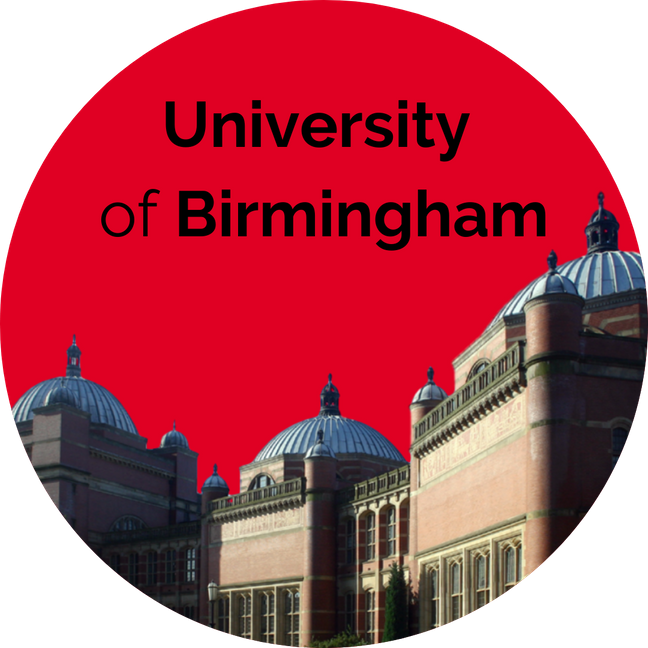 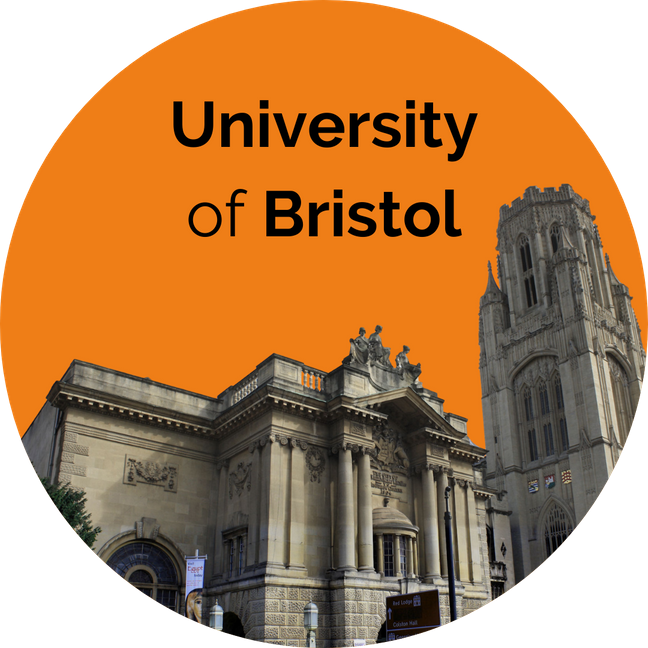 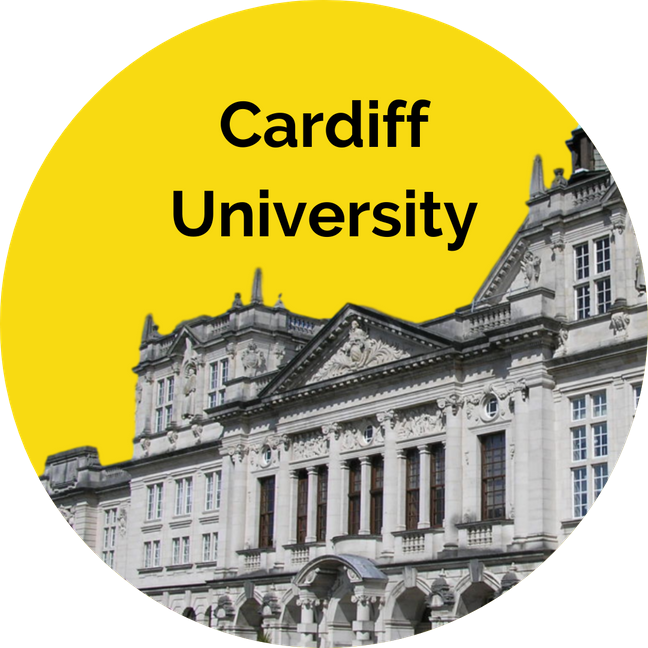 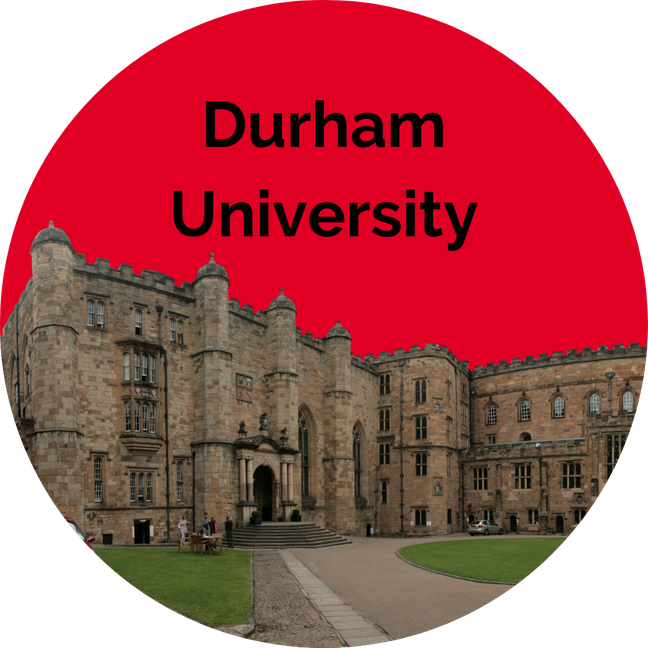 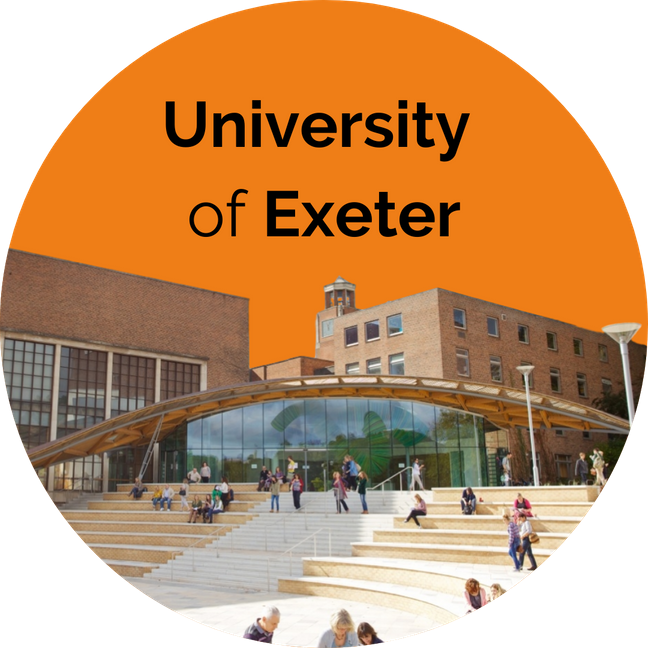 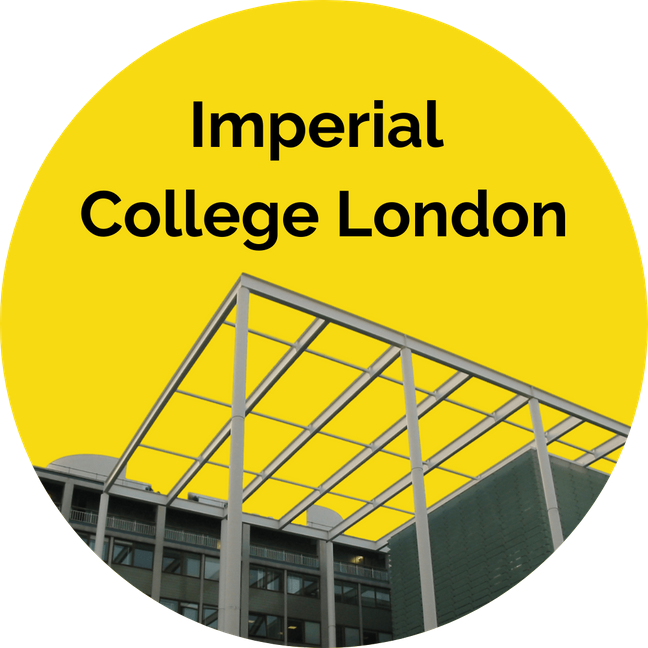 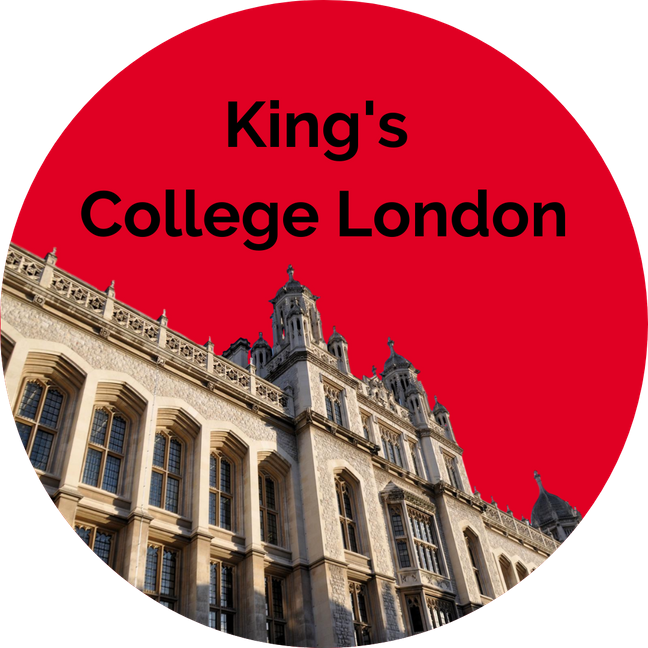 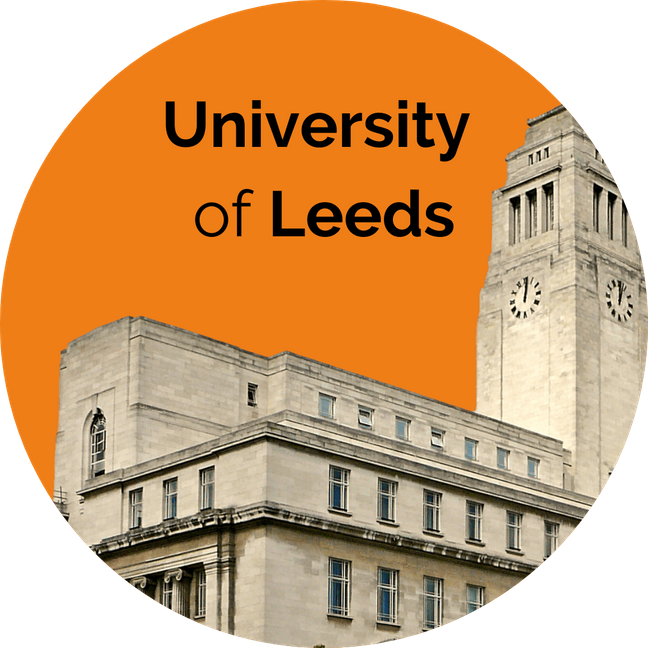 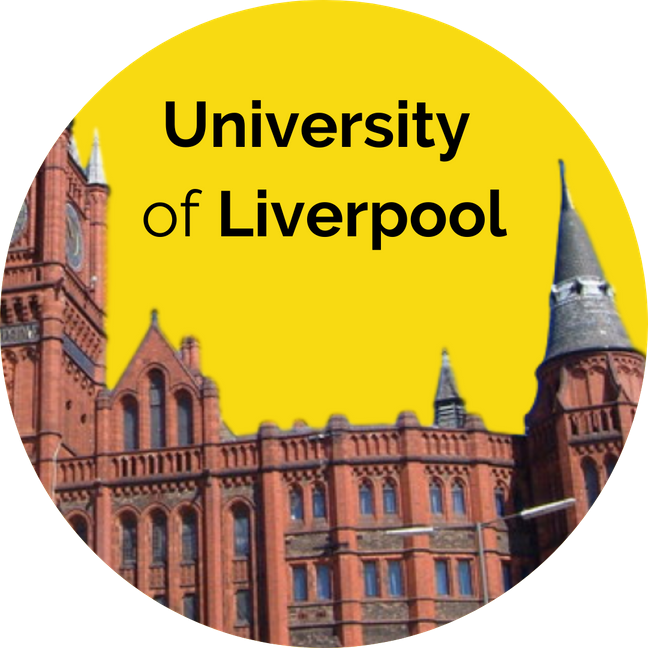 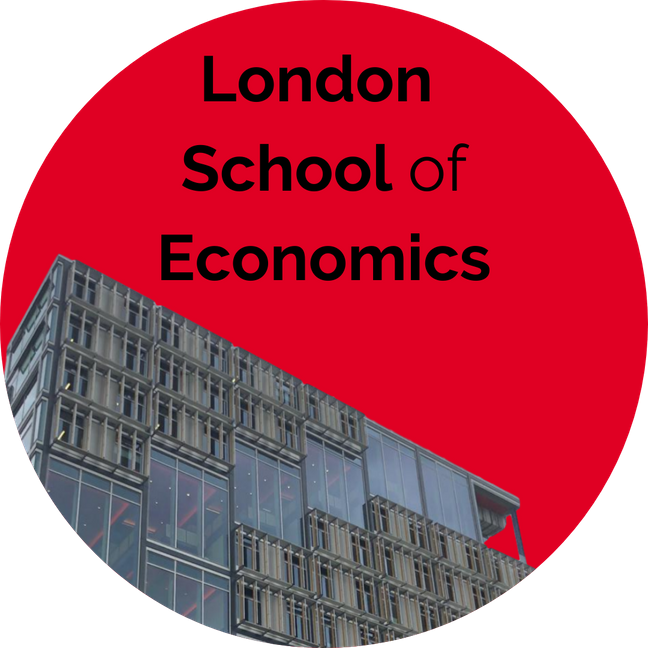 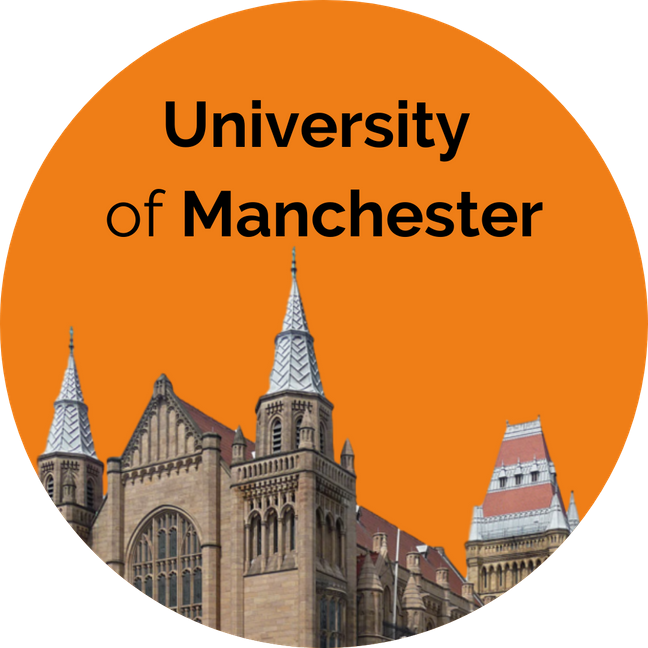 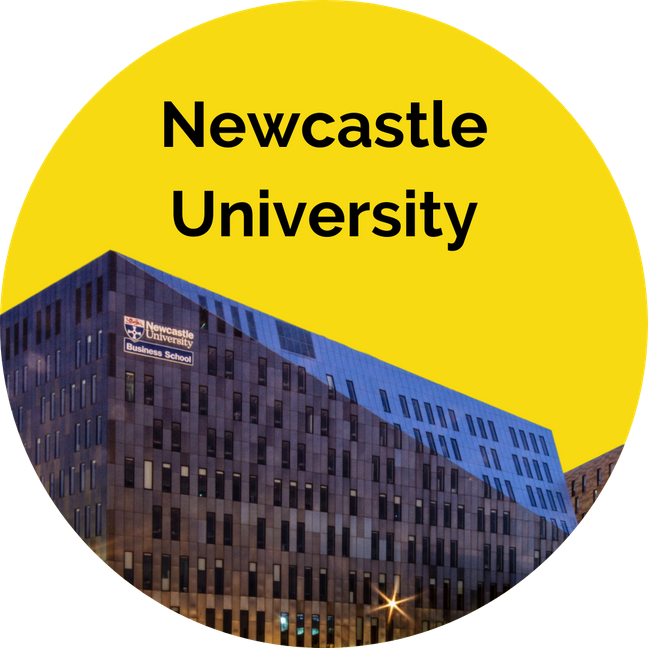 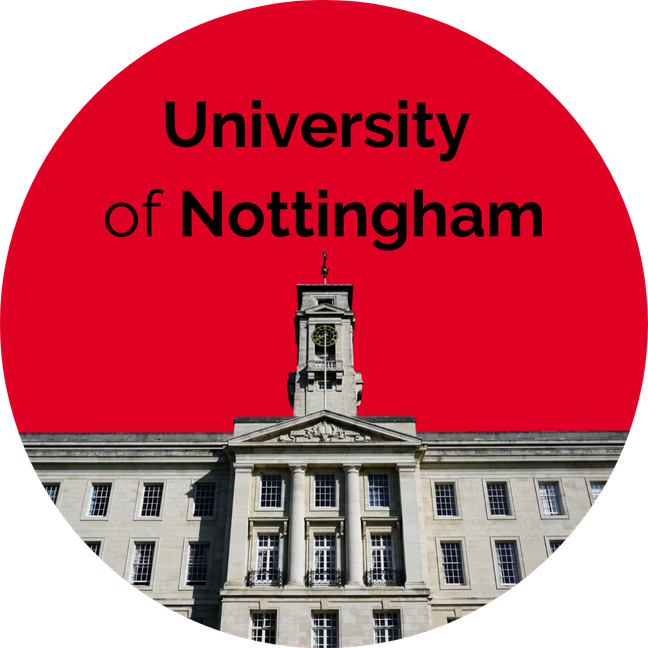 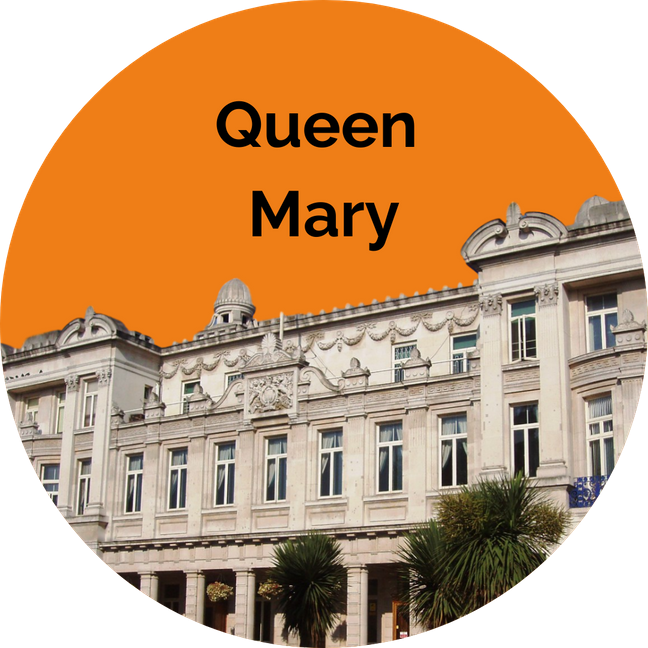 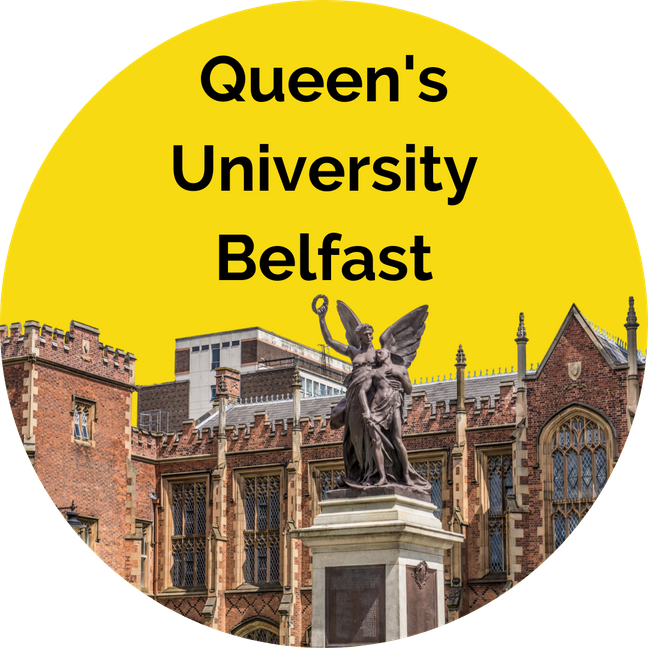 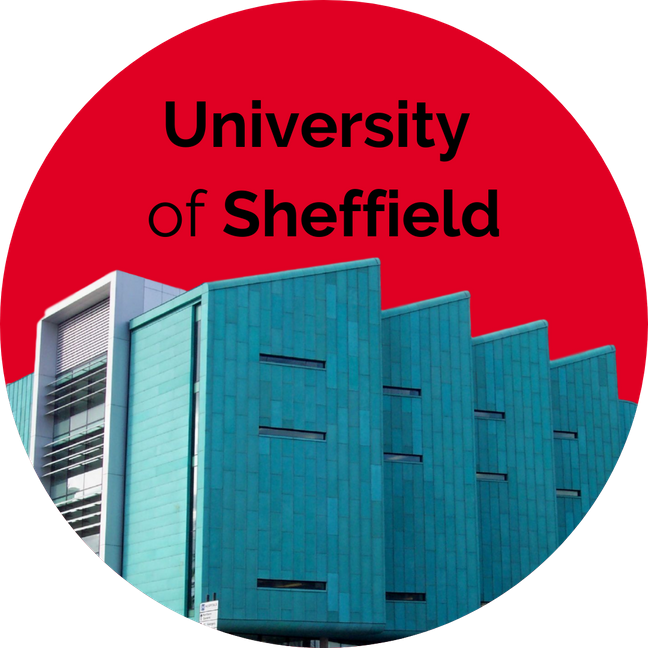 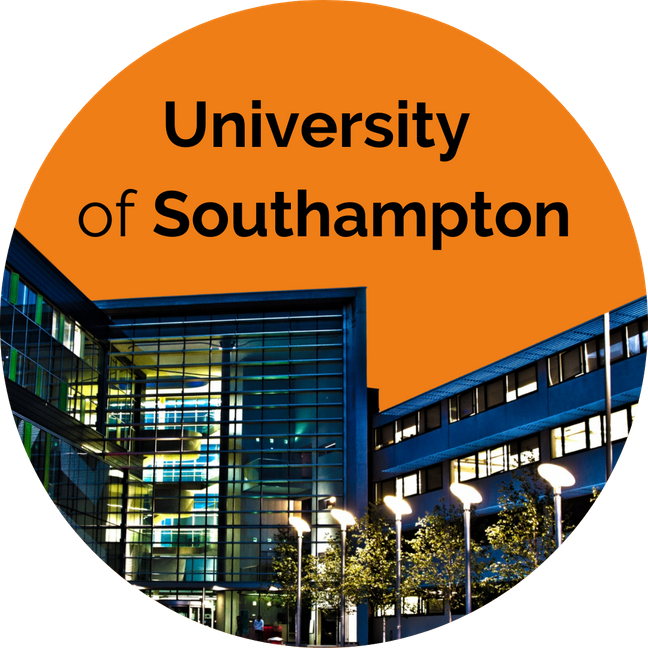 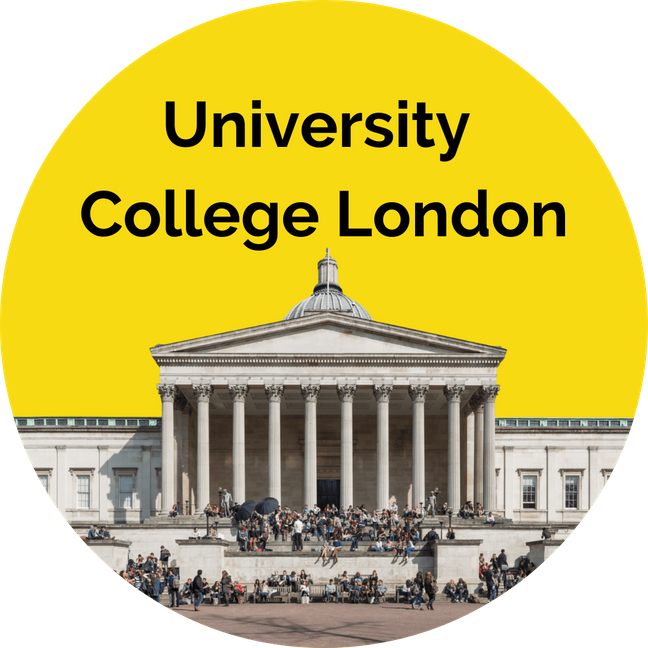 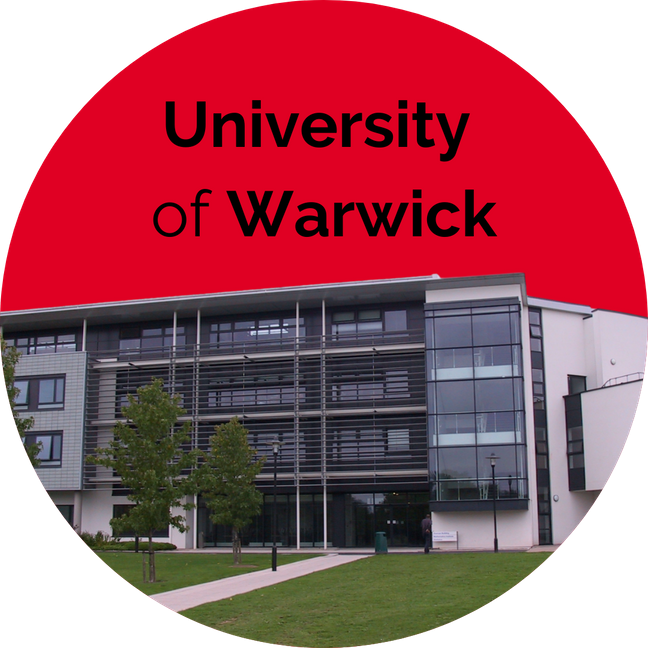 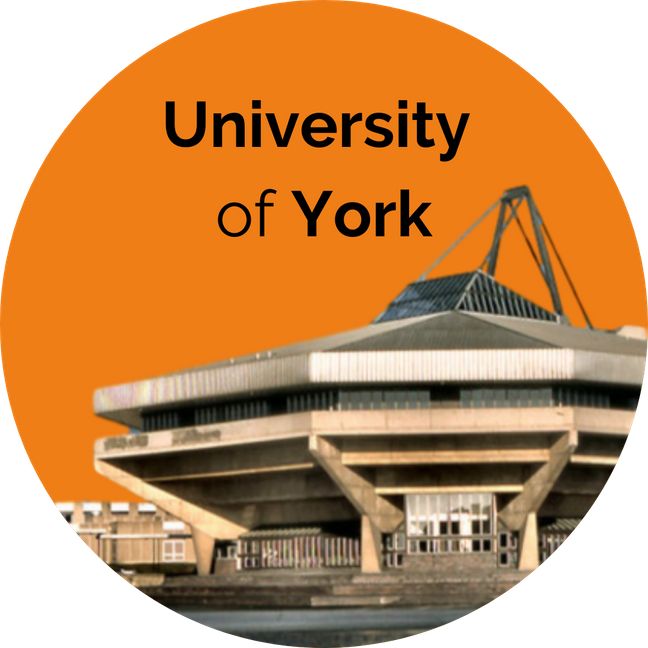 